LA GLACEDÉFI 1 :Tout d’abord, réponds à la question :QU’EST-CE QUE LA GLACE?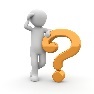 Écris tes idées, dans ton cahier.Prépare le matériel :3 petits contenants en plastique1 tasse d’eauSelSucreCuillère à thé3 étiquettes : sel, sucre et eau seulement3 glaçons (à sortir à la toute fin, au moment de l’expérience).DÉMARCHE :Verse ¼ de tasse d’eau dans chaque contenant.Colle une étiquette sur chaque contenant.Dans le contenant avec l’étiquette sel, mets 1 cuillère à thé de sel et brasse bien (ce n’est pas grave si tout n’est pas dilué).Dans le contenant avec l’étiquette sucre, mets 1 cuillère à thé de sucre et brasse bien.Dans le contenant avec l’étiquette eau seulement, n’ajoute rien.C’est le temps de sortir les glaçons!Place un glaçon par contenant et observe ce qui se passe.QUE REMARQUES-TU?
Inscris tes observations dans ton cahier bleu.
Ne jette pas l’eau, tu es maintenant prêt pour le deuxième défi!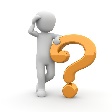 DÉFI 2 :DÉMARCHE :Reprends les mêmes contenants identifiés avec de l’eau du défi 1.Place les contenants au congélateur pendant 30 minutes.Pendant ce temps, pose-toi la question :QUE VA-T-IL SE PASSER?
Fais des hypothèses et note-les dans ton cahier bleu :
Je pense que… parce que…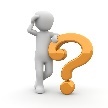 Après 30 minutes :Sors les contenants et observe ce qui s’est passé.
Tu peux toucher à l’eau.QUE REMARQUES-TU? *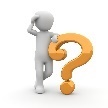 Note tes observations.Refais la même chose 30 minutes plus tard en notant tes observations et encore 30 minutes plus tard.Laisse les contenants au congélateur jusqu’au moment de l’activité.*Voir exemple de tableau pour noter les observations, à la page suivante.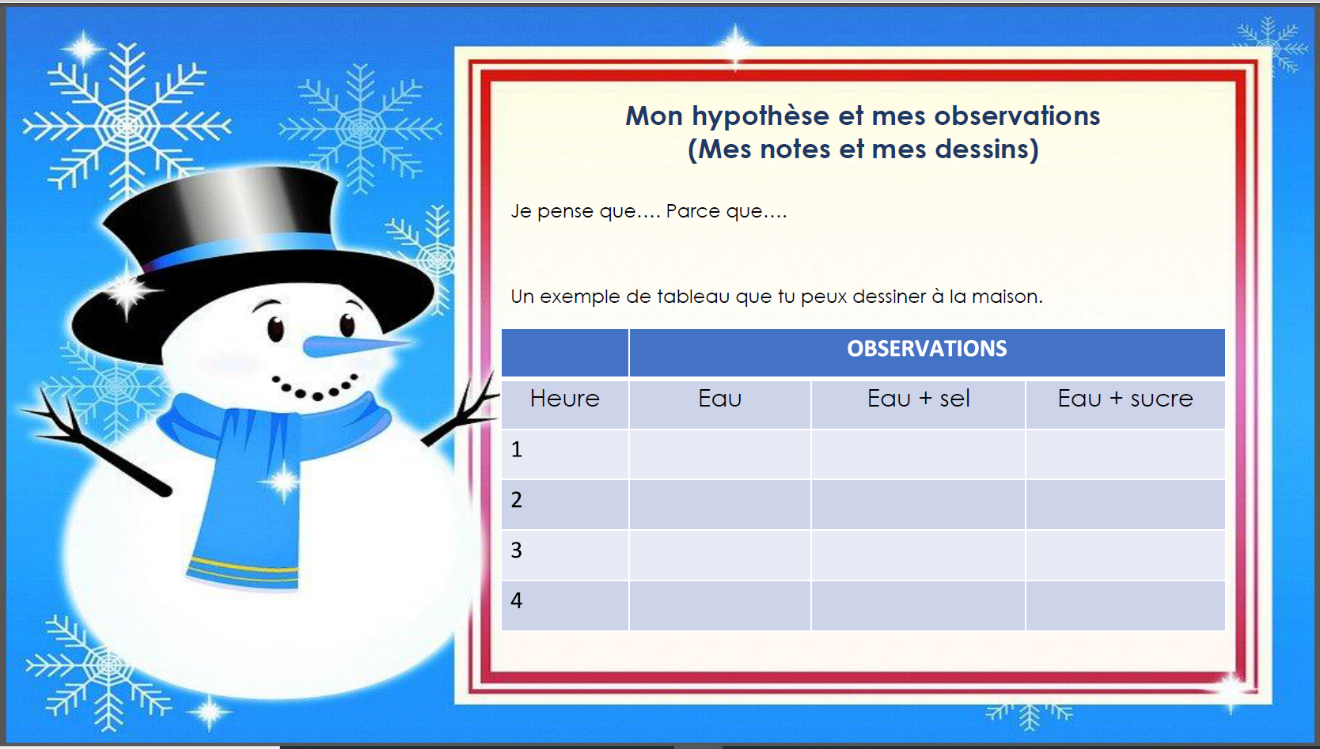 